Butcher Shop                                        PORK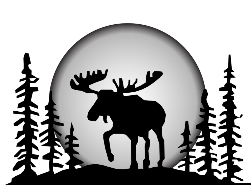 17 Beacon Hill Road, Gilford NH ∙603-455-7133Name:Date: Phone:                                                                                                                                         Hanging Weight ($1 per lb):Phone:                                                                                                                                         Hanging Weight ($1 per lb):Hams (Hind Half):    Smoked (most common)    Fresh    ☐ Grind                $2.50/lb. for smoked bacons, hams & shoulders                         Add Dry Rub ($1/lb):   Apple Cinnamon   Buttery Prime Rib   Cracked PepperHams (Hind Half):    Smoked (most common)    Fresh    ☐ Grind                $2.50/lb. for smoked bacons, hams & shoulders                         Add Dry Rub ($1/lb):   Apple Cinnamon   Buttery Prime Rib   Cracked PepperHams:   Sliced (Ham Steaks)     Half  (Roast)  Hams:   Sliced (Ham Steaks)     Half  (Roast)  Bacon:    Smoked    Fresh (pork belly)    ☐ Grind      Add Dry Rub ($1/lb):   Apple Cinnamon  Buttery Prime Rib  Cracked Pepper Bacon:    Smoked    Fresh (pork belly)    ☐ Grind      Add Dry Rub ($1/lb):   Apple Cinnamon  Buttery Prime Rib  Cracked Pepper Bacon:   Sliced    Whole   Bacon:   Sliced    Whole   Sirloin End:  Grind     Roast      ChopsSirloin End:  Grind     Roast      ChopsCenter Cut/Rib End Chops:    Boneless    Bone InCenter Cut/Rib End Chops:    Boneless    Bone InPork Butt:    Grind     Roast     Southern Style RibsPork Butt:    Grind     Roast     Southern Style Ribs  Shoulder/Picnic (Fresh):    Grind     Whole     Cut in Half    Steak      Shoulder/Picnic (Smoked):    Whole   Cut in Half     Steak                  Shoulder/Picnic (Fresh):    Grind     Whole     Cut in Half    Steak      Shoulder/Picnic (Smoked):    Whole   Cut in Half     Steak                Heart and Liver:   Yes    NoHeart and Liver:   Yes    NoGround Pork     (All trim not used for sausage or specialty products will be ground pork)                                                     Ground Pork     (All trim not used for sausage or specialty products will be ground pork)                                                      $10 fee for thicker mil bags for Bone In. (one-time fee) Skinning: (150 lbs or < $100, 150-300 lbs. $125, >300 lbs. $150) $10 fee for thicker mil bags for Bone In. (one-time fee) Skinning: (150 lbs or < $100, 150-300 lbs. $125, >300 lbs. $150)Marinated Vacuum Meat Tumbler – 6 lb. minimum, No maximum ($9.99/lb)  Check one flavor per 6 lbs.  Steak House    Sweet Bourbon    BBQ    Burgundy Pepper    Sweet Asian    Garlic Butter       Maple Bourbon    Teriyaki – GFMarinated Vacuum Meat Tumbler – 6 lb. minimum, No maximum ($9.99/lb)  Check one flavor per 6 lbs.  Steak House    Sweet Bourbon    BBQ    Burgundy Pepper    Sweet Asian    Garlic Butter       Maple Bourbon    Teriyaki – GF